    RUJAN 2018. (šk.god.2018./2019.)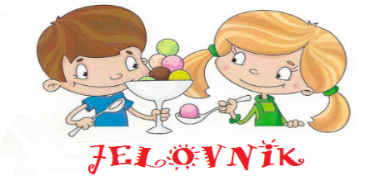                                                    15 dana - 90,00 knŠkola ima pravo izmjene jelovnika.                                                                                                                                                            Predsjednica povjerenstva: Vlatka KunićBroj danaDANDATUMOBROKMOGUĆI ALERGENII. TJEDAN 10.9. – 14.9.2018.1.Ponedjeljak10.9.Sendvič, sokpšenica, soja2.Utorak11.9.Špageti bolognese, kruh , salatapšenica, celer, gorušica3.Srijeda12.9.Grill kobasica, krpice sa zeljem, kruhpšenica, soja, jaja4.Četvrtak13.9.Rižoto s piletinom i povrćem, kruh , salatapšenica, soja, celer5.Petak14.9.Mliječni namaz, kruh, kakaopšenica, mlijeko, lješnjakII. TJEDAN 17.9.-21.9.2018.6.Ponedjeljak17.9.Hrenovke, ketchup, kruhpšenica, soja, gorušica7.Utorak18.9.Meksička salata, pileći dinosauri, kruhpšenica, mlijeko,celer, jaja8.Srijeda19.9.Pileći paprikaš, kruh, salatapšenica, jaja,celer9.Četvrtak20.9.Fino varivo, kruhpšenica, mlijeko10Petak21.9.Linolada, kruh, mlijekopšenica, mlijeko, lješnjakIII. TJEDAN 24.9.-28.9.2018.11.Ponedjeljak24.9.Pileća pašteta, kruh, čajpšenica, soja12.Utorak25.9.Pužići s mljevenim mesom, kruh, salatapšenica, mlijeko,celer, jaja13.Srijeda26.9.Pileći batak, mlinci, kruh, salatapšenica, jaja14.Četvrtak27.9.Buhtla (šunka, sir), čajpšenica, jaja15.Petak28.9.Grah varivo, kruhpšenica, soja, gorušica